講　師　　武田　耕一さん（花はタケダ）開催日　　令和４年１２月３日（土）時　間　　１０：００ ～ １２：００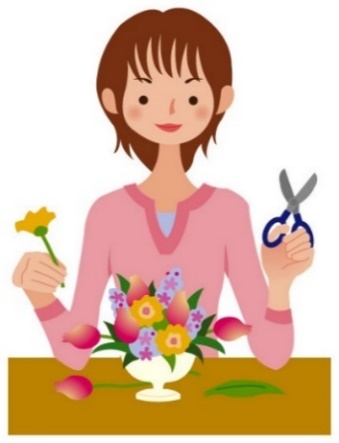 会　場　　芋井公民館　２階ホール定　員　　１２名（先着順）参加費　　２,５００円（材料費）持ち物　　花バサミ・新聞紙・マスク作品は芋井文化芸能祭に出展します。お申込み　　芋井公民館の窓口または、電話・FAX・Email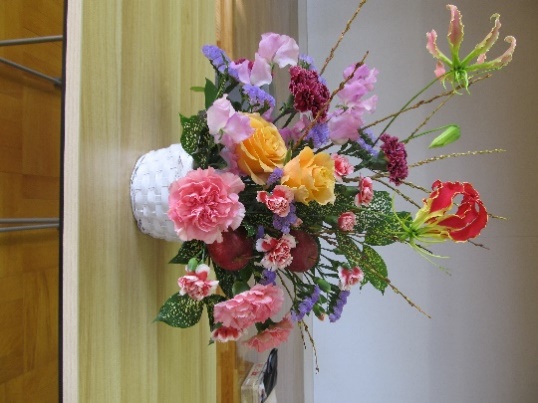 でのお申し込みを受け付けます。